ALLEGATO 4/CModello  descrizione  Progetto Linea COGGETTO: AVVISO PUBBLICO “INTERVENTI A SOSTEGNO DELLA STAMPA QUOTIDIANA E PERIODICA NONCHÉ DELLE EMITTENTI RADIOTELEVISIVE E TESTATE ON LINE LOCALI, DELL’EDITORIA, DELLE EMITTENTI TELEVISIVE E RADIOFONICHE LOCALI, DELLA DISTRIBUZIONE LOCALE” LEGGE REGIONALE 6 FEBBRAIO 2018, n. 1“NORME IN MATERIA DI INFORMAZIONE E COMUNICAZIONE”.Linea di Intervento C - Comunità LocaliTITOLO DEL PROGETTO:2) DURATA DEL PROGETTO:3)LUOGO DI ESECUZIONE DELL’AZIONE PROGETTUALE:4)BREVE SINTESI DELL’IDEA PROGETTUALE (MAX 300 PAROLE)5)ANALISI DEI BISOGNI E MOTIVAZIONI DELL’IDEA PROGETTUALE (MAX 600 PAROLE)6)OBIETTIVI SPECIFICI CHE SI INTENDONO RAGGIUNGERE E RISULTATI ATTESI AL TERMINE DELL’INIZIATIVA PROGETTUALE (MAX 700 PAROLE)7)BREVE DESCRIZIONE DELLE ATTIVITÀ PREVISTE DAL PROGETTO: 8) ELEMENTI DI INNOVAZIONE (INDICARE GLI ASPETTI DI INNOVAZIONE IN RELAZIONE ALL’APPROCCIO PROPOSTO, ALLE SOLUZIONI TECNOLOGICHE E/ODI VALORIZZAZIONE INFORMATIVA , E/O ALLE FORME E MODALITA’ DI COINVOLGIMENTO DELLE COMUNITA’ LOCALI)9) EVENTUALI FATTORI POSITIVI/CRITICITÀ CHE CARATTERIZZANO L’INIZIATIVA PROGETTUALE (INDICARE POSSIBILMENTE ENTRAMBI GLI ASPETTI)10)PROGRAMMA E CRONOGRAMMA DELL’INIZIATIVA11)IMPLEMENTAZIONE CRITERI DI PRIORITA’ (MAX 300 PAROLE IN RIFERIMENTO ALL’OBIETTIVO CHE SI INTEDE RAGGIUNGERE)a) favorire la parità di accesso ai canali e ai mezzi di informazione a tutte le categorie sociali comprese quelle in condizioni di disagio e disabilità con particolare riferimento ai soggetti non vedenti e non udenti b) realizzare programmi di comunicazioni contro le discriminazioni e finalizzati all’integrazione sociale e civile delle minoranze etniche e ai diritti di cittadinanza c) promuovere la comunicazione sulle pari opportunità e favorire la divulgazione di modelli positivi nelle relazioni tra uomo e donna d) promuovere programmi di educazione alla legalità, alla lotta alla mafia in ogni sua forma, alla giustizia sociale e ambientale con particolare attenzione al mondo del lavoro e allo sviluppo economico12)IMPATTO TERRITORIALE (MAX 300 PAROLE) a) In riferimento all’impatto del progetto sul mercato di riferimento in termini di miglioramento delle condizioni occupazionali b) Impatti del progetto in termini di sostenibilità ambientale del mercato di riferimento c) Impatti del progetto in termini di ricadute socialiData IL LEGALE RAPPRESENTATE	                                                                                                               SOTTOSCRITTO CON FIRMA DIGITALE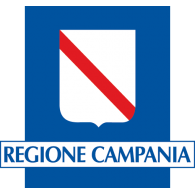 fase Obiettivi specifici Attività previste dal progetto Strumenti, metodi e risorse Tempi previsti 1.2.